ПРАВИТЕЛЬСТВО РЕСПУБЛИКИ ТЫВА
ПОСТАНОВЛЕНИЕТЫВА РЕСПУБЛИКАНЫӉ ЧАЗАА
ДОКТААЛот 24 декабря 2021 г. № 729г. КызылОб утверждении Перечня мероприятий, при реализации которых возникает расходное обязательство Республики Тыва на возмещение недополученных доходов сетевых организаций, образованных вследствие утверждения тарифов на услуги по передаче электрической энергии ниже экономически обоснованных тарифов, и в целях софинансирования которых предоставляются субсидии из федерального бюджета бюджету Республики ТываВ соответствии с пунктом 8 Правил формирования, предоставления и распределения субсидий из федерального бюджета бюджетам субъектов Российской              Федерации, утвержденных постановлением Правительства Российской Федерации от 30 сентября 2014 г. № 999, распоряжением Правительства Российской Федерации от 27 мая 2021 г. № 1384-р, приказами Федеральной антимонопольной службы Российской Федерации от 26 ноября 2020 г. № 1162/20 «Об утверждении предельных минимальных и максимальных уровней тарифов на услуги по передаче электрической энергии, оказываемые потребителям, не относящимся к населению и приравненным к нему категориям потребителей, по субъектам Российской Федерации на 2021 год», от 8 июня 2021 г. № 560/21 «О внесении изменений в приложение № 1 к приказу ФАС России от 26 ноября 2020 г. № 1162/20 «Об утверждении предельных минимальных и максимальных уровней тарифов на услуги по передаче электрической энергии, оказываемые потребителям, не относящимся к населению и приравненным к нему категориям потребителей, по субъектам Российской Федерации на 2021 год» Правительство Республики Тыва ПОСТАНОВЛЯЕТ:1. Утвердить прилагаемый Перечень мероприятий, при реализации которых возникает расходное обязательство Республики Тыва на возмещение недополученных доходов сетевых организаций, образованных вследствие утверждения тарифов на услуги по передаче электрической энергии ниже экономически обоснованных тарифов, и в целях софинансирования которых предоставляются субсидии из федерального бюджета бюджету Республики Тыва.2. Определить Министерство топлива и энергетики Республики Тыва уполномоченным органом исполнительной власти, осуществляющим взаимодействие с Федеральной антимонопольной службой Российской Федерации.3. Разместить настоящее постановление на «Официальном интернет-портале правовой информации» (www.pravo.gov.ru) и официальном сайте Республики Тыва в информационно-телекоммуникационной сети «Интернет».Глава Республики Тыва                                          В. Ховалыг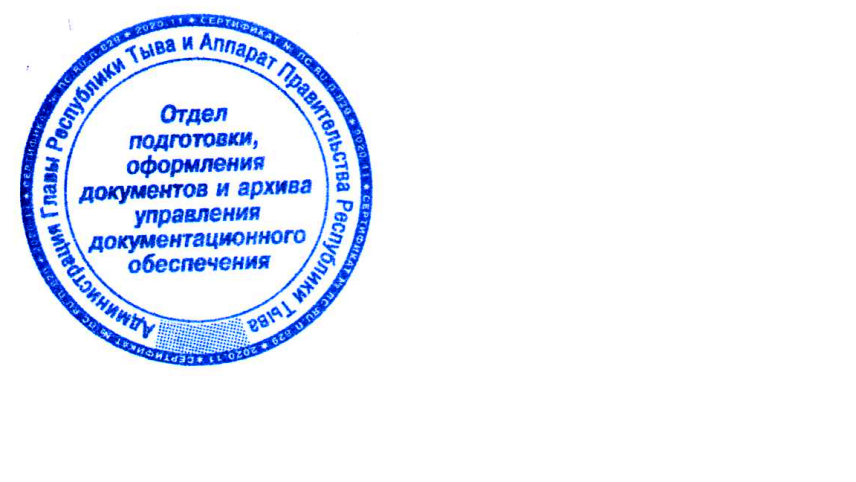 Утвержденпостановлением ПравительстваРеспублики Тываот 24 декабря 2021 г. № 729П Е Р Е Ч Е Н Ьмероприятий, при реализации которых возникают расходное обязательство Республики Тыва на возмещение недополученных доходов сетевых организаций, образованных вследствие утверждения тарифов на услуги по передаче электрической энергии ниже экономически обоснованных тарифов, и в целях софинансирования которых предоставляются субсидии из федерального бюджета бюджету Республики ТываНаименование мероприятияНаименование органа власти субъекта Российской Федерации - главного распорядителя средств бюджета субъекта Российской ФедерацииПланируемая дата проведения мероприятияПланируемое место проведения мероприятияЗначение результатов использования субсидии при реализации мероприятийПланируемый объем финансового обеспечения на реализацию мероприятий (рублей)Планируемый объем финансового обеспечения на реализацию мероприятий (рублей)Планируемый объем финансового обеспечения на реализацию мероприятий (рублей)Наименование мероприятияНаименование органа власти субъекта Российской Федерации - главного распорядителя средств бюджета субъекта Российской ФедерацииПланируемая дата проведения мероприятияПланируемое место проведения мероприятияЗначение результатов использования субсидии при реализации мероприятийвсегов том числе:в том числе:Наименование мероприятияНаименование органа власти субъекта Российской Федерации - главного распорядителя средств бюджета субъекта Российской ФедерацииПланируемая дата проведения мероприятияПланируемое место проведения мероприятияЗначение результатов использования субсидии при реализации мероприятийвсегозапрашиваемый объем средств субсидии из федерального бюджетасредства субсидии из бюджета субъекта Российской ФедерацииВозмещение выпадающих доходов сетевых организаций, образованных вследствие установления с 1 июля 2021 г. по 31 декабря 2021 г. тарифов на услуги по передаче электрической энергии, оказываемые потребителям, не относящимся к населению и приравненным к нему категориям потребителей, ниже экономически обоснованного уровня в рамках исполнения пункта 2 распоряжения Правительства Российской Федерации от 27 мая 2021 г. № 1384-рМинистерство топлива и энергетики Республики Тыва2021 годРеспублика Тыва1248 309 899,00245 826 800,002 483 099,00